МЕТОДИЧЕСКИЕ РЕКОМЕНДАЦИИпо организации и проведению муниципального этапавсероссийской олимпиады школьниковпо основам безопасности жизнедеятельности в Камчатском краев 2023/2024 учебном годуНастоящие рекомендации по организации муниципального этапа всероссийской олимпиады школьников (далее – олимпиада) по основам безопасности жизнедеятельности (далее – ОБЖ) составлены в соответствии с Порядком проведения всероссийской олимпиады школьников, утвержденным приказом Министерства просвещения РФ от 27.11.2020 № 678 «Об утверждении Порядка проведения всероссийской олимпиады школьников», и на основе материалов, разработанных специалистами центральной предметно-методической комиссии всероссийской олимпиады школьников по основам безопасности жизнедеятельности (протокол № 3/22 от 14.06.2023г.), с учетом опыта проведения всех этапов олимпиад прошлых лет и предназначены для использования муниципальными и региональными предметно-методическими комиссиями, а также организаторами муниципального этапа олимпиады по ОБЖ. Олимпиада по ОБЖ проводится в целях выявления и развития у обучающихся творческих способностей и интереса к научной (научно-исследовательской) деятельности, пропаганды научных знаний. Задачи олимпиады: - развитие знаний участников олимпиады об: основах безопасности личности, общества и государства; основах комплексной безопасности; защите населения Российской Федерации от чрезвычайных ситуаций; основах противодействия терроризму, экстремизму и наркотизму в Российской Федерации; основах медицинских знаний, здорового образа жизни и оказании первой помощи; основах обороны государства; правовых основах военной службы, элементах начальной военной подготовки и военно-профессиональной деятельности; - совершенствование умений участников олимпиады оценивать ситуации, опасные для жизни и здоровья; действовать в чрезвычайных ситуациях различного генезиса; использовать средства индивидуальной и коллективной защиты; оказывать первую помощь пострадавшим. Методические рекомендации включают: методические подходы к составлению олимпиадных заданий, принципы формирования комплектов олимпиадных заданий, необходимое материально-техническое обеспечение для выполнения олимпиадных заданий, перечень справочных материалов, средств связи и электронно-вычислительной техники, разрешенных к использованию во время проведения олимпиады, критерии и методики оценивания выполненных олимпиадных заданий.2. Порядок проведения муниципального этапа олимпиады Муниципальный этап олимпиады по ОБЖ состоят из двух соревновательных туров (теоретического и практического). Теоретический и практический туры рекомендуется проводить в разные дни. Участники допускаются ко всем предусмотренным программой турам. Промежуточные результаты не могут служить основанием для отстранения от участия в олимпиаде.  Теоретический тур включает выполнение участниками письменных заданий по различным темам курса ОБЖ, проводится отдельно для участников различных возрастных групп. Участники муниципального этапа олимпиады по ОБЖ делятся на 3 возрастные группы:а)	младшая возрастная группа – обучающиеся 9 классов общеобразовательных организаций;б)	средняя возрастная группа - обучающиеся 10 классов общеобразовательных организаций.в) 	старшая возрастная группа - обучающиеся 11 классов общеобразовательных организаций.Все рабочие места участников должны обеспечивать им равные условия, соответствовать действующим на момент проведения олимпиады санитарно- эпидемиологическим правилам и нормам. План (схема) размещения участников составляется оргкомитетом. Места размещения участников номеруются. Проведению теоретического тура предшествует краткий инструктаж участников о правилах участия в олимпиаде, а также консультация и инструктаж для членов жюри. Перед началом теоретического тура лица, сопровождающие участников, предупреждаются о недопустимости контактов с участниками до окончания тура. В случае такого контакта представитель организатора вправе удалить данного участника из аудитории, составив акт об удалении участника олимпиады. В помещениях, где проводятся теоретические туры, оргкомитетом организуется дежурство из числа членов жюри, оргкомитета или полномочных представителей организатора соответствующего этапа олимпиады (далее – дежурный). Дежурные выполняют следующие функции: -вызывают участников по списку с указанием номера и организованно рассаживают их за столы или парты; - после рассадки участников раздают им бланки ответов; - контролируют 	правильное 	заполнение 	титульных 	листов 	бланков 	ответов участниками теоретического тура;  - после заполнения всеми участниками бланков ответов раздают им бланки заданий; - записывают на доске (стенде) время начала и окончания теоретического тура; - за полчаса до истечения времени, отведенного для выполнения заданий, предупреждают об этом участников; - следят за соблюдением участниками Требований к проведению соответствующего этапа олимпиады и действующего Порядка;   -по запросам участников выдают им черновики;   -по окончании теоретического тура принимают у участников бланки заданий, бланки ответов и черновики, проверяют наличие всех листов;  -выдают задания практического тура олимпиады участникам после окончания теоретического тура (если это предусмотрено требованиями);  -в случае нарушения настоящих Требований к проведению соответствующего этапа олимпиады и действующего Порядка докладывает об этом председателю (заместителю председателя) жюри. При проведении теоретического тура для всех участников устанавливаются следующие общие правила: - перед входом в аудиторию участник должен предъявить паспорт или другой документ, удостоверяющий личность; - каждый участник должен сидеть в аудитории за отдельным столом, который определён оргкомитетом;  - участник имеет право взять с собой в аудиторию прохладительные напитки в прозрачной таре; - в аудиторию не разрешается брать бумагу, справочные материалы (словари, справочники, учебники и т.д.), мобильные телефоны, диктофоны, плейеры и любые другие средства хранения и передачи информации; - во время выполнения заданий разговоры и другие формы общения между участниками запрещаются; - во время выполнения задания участник не вправе свободно перемещаться по аудитории, он может выходить из аудитории только в сопровождении дежурного, при этом бланки заданий, бланки ответов и черновики сдаются дежурному (остаются в аудитории); - участникам, запрещается делать пометки на бланках ответов, которые позволяют идентифицировать работу, умышленно повреждать бланки ответов и бланки заданий, мешать другим участникам выполнять задания;  - участники, досрочно выполнившие задания, сдают дежурному бланки ответов, бланки заданий и черновики, покидают аудиторию без права вернуться для продолжения выполнения заданий; - в случае, если участник опоздал к началу теоретического тура, то он допускается к участию (выполнению заданий), при этом время окончания выполнения заданий теоретического тура данным участником будет совпадать с временем окончания выполнения заданий установленном для всех участников, находящихся в данной аудитории; - все исправления, сделанные участником в бланке ответов, должны быть заверены подписью дежурного (не заверенные подписью дежурного исправления при проверке работы не учитываются);  - во время проведения олимпиады участники должны соблюдать Требования к проведению соответствующего этапа олимпиады, действующий Порядок и следовать указаниям представителей организатора олимпиады. В ходе работы над заданиями на вопросы участников имеют право отвечать только члены жюри. Практический тур проводится в соответствующем помещении, предварительно выбранном представителями оргкомитета и жюри. Задача данного тура – выявить у участников умения и навыки эффективных действий и безопасного поведения в опасных и чрезвычайных ситуациях. Оценка выполнения заданий практического тура осуществляется членами жюри отдельно по каждому заданию. В случае разногласий по вопросам оценок, вопрос об окончательном определении баллов, выставляемых за выполнение практических заданий, определяется председателем (заместителем председателя) жюри. Проведению практического тура предшествуют, показ мест выполнения практических заданий с разъяснением правил и порядка выполнения практических заданий участникам, а также инструктаж и консультация для членов жюри.  В период проведения практического тура представителями оргкомитета обеспечивается безопасность участников и их медицинское обслуживание (в случае необходимости). За несоблюдение требований жюри по обеспечению безопасности при выполнении практических заданий, участники могут быть удалены с места проведения практического тура с составлением протокола о нарушении участником требований безопасности. Участникам, удалённым с места проведения практического тура за несоблюдение требований по обеспечению безопасности по решению жюри может быть выставлена оценка 0 баллов за участие в данном туре с оформлением протокола об удалении участника олимпиады с практического тура. Перед началом практического тура участники проходят регистрацию, представитель шифровальной комиссии вписывает код участника на титульный лист приложения к заданиям (технологической карты). В технологическую карту включается необходимая информация по оцениванию выполненных участником заданий. При проведении практического тура для всех участников устанавливаются следующие общие правила: - все участники должны быть в спортивной форме, закрывающей локти и колени, в спортивной обуви без металлических шипов; - при регистрации перед началом практического тура участник должен предъявить паспорт или другое удостоверение личности дежурному и убедиться в правильности внесения кода (шифра) участника на титульный лист технологической карты;  - все участники практического тура должны иметь медицинское заключение о допуске к участию в физкультурных и спортивных мероприятиях, спортивную одежду и обувь; - прибыв к месту старта, участник объявляет о своей готовности и по команде члена жюри приступает к выполнению заданий в соответствии с условиями проведения практического тура; - при выполнении заданий участник в местах выполнения практических заданий информируется членом жюри о результатах выполнения каждого задания; - по окончании выполнения заданий участнику сообщается информация об общем количестве штрафных баллов и общем количестве набранных им баллов. Во время выполнения заданий практического тура участникам запрещается пользоваться справочниками, персональными компьютерами, мобильными телефонами и иными приборами, и средствами хранения и передачи информации, за исключением предоставляемых членами жюри для выполнения заданий.  Не допускается умышленное: - повреждение используемого при проведении олимпиады оборудования; - создание условий, препятствующих работе жюри;  - создание условий препятствующих выполнению заданий другими участниками; - повреждение технологической карты, ознакомление с содержанием технологической карты до окончания выполнения заданий участником, внесение (исправление) участником оценок за выполнение заданий в технологическую карту, а также другие попытки фальсификации результатов выполнения заданий.  3. Принципы формирования комплектов олимпиадных заданий и методические подходы к составлению заданий муниципального этапа олимпиады 3.1. Принципы формирования комплектов олимпиадных заданий В комплект олимпиадных заданий теоретического тура олимпиады по каждой возрастной группе входят: - бланк заданий (пример в Приложении 1); - бланк ответов;- критерии и методика оценивания выполненных олимпиадных заданий (пример в Приложении 2). В комплект олимпиадных заданий практического тура олимпиады по каждой возрастной группе входят:               - бланк заданий (пример в Приложении 3); - технологическая карта (пример в Приложении 4); - критерии и методика оценивания выполненных олимпиадных заданий (пример в Приложении 5). 3.2. Методические подходы к составлению заданий теоретического тура муниципального этапа олимпиады  Задания теоретического тура олимпиады состоят из двух частей:  а) первая часть – теоретическая, где участники выполняют задания в форме текстового или графического ответа на вопросы; Основные типы заданий: - ряды на определение принципа их построения;    - ряды «на включение» – «на исключение»; - задания на соотнесение двух рядов; - текст с пропусками;  - задания по работе с иллюстративными источниками;  - работа с картами;  - краткий письменный ответ; б) вторая часть – тестирование (тесты закрытого типа): - с выбором одного правильного ответа;  - с выбором всех (нескольких) правильных ответов. 3.3. Методические подходы к составлению заданий практического тура муниципального этапа олимпиады  Задания практического тура олимпиады должны дать возможность выявить и оценить: - уровень подготовленности участников олимпиады в выполнении приемов оказания первой помощи пострадавшим; - уровень подготовленности участников олимпиады по выживанию в условиях природной среды, по действиям в чрезвычайных ситуациях природного и техногенного характера; - уровень подготовленности участников олимпиады по основам военной службы (для обучающихся 10-11 классов). Задания практического тура содержат от 4 до 6 заданий уровень сложности которых определен таким образом, чтобы, на их выполнение участник муниципального этапа олимпиады смог затратить в общей сложности не более 20 минут.4. Необходимое 	материально-техническое обеспечение для выполнения олимпиадных заданий муниципального этапа олимпиадыДля проведения всех мероприятий олимпиады необходима соответствующая материальная база, которая включает в себя элементы для проведения двух туров: теоретического и практического. Теоретический тур. Каждому участнику, при необходимости, должны быть предоставлены предусмотренные для выполнения заданий оборудование, измерительные приборы и чертёжные принадлежности. Желательно обеспечить участников ручками с чернилами одного, установленного организатором цвета. Практический тур. Для проведения практического тура, региональная предметно-методическая комиссия рекомендует предусмотреть необходимое оборудование: * В соответствии с Федеральным законом от 13.12.1996 № 150-ФЗ «Об оружии» пневматические винтовки калибра не более 4,5 мм с дульной энергией до 3 Дж не являются оружием, а именуются «конструктивно сходными с оружием изделиями» и на их применение не распространяется действие Приказ Министерства спорта РФ от 22 ноября 2018 г. № 955 «Об утверждении требований к помещениям и участкам местности, специально приспособленным для спортивной стрельбы». При проведении олимпиады допускается замена пневматических винтовок лазерными (электронными) тирами в этом случае установка пылеулавливателей и антирикошетного покрытия не требуется. * Перечень составлен из расчета минимальных потребностей без учета количества участников и возможных поломок оборудования.  5. Перечень справочных материалов, средств связи и электронно-вычислительной техники, разрешенных к использованию во время проведения олимпиады При выполнении заданий теоретического и практического туров олимпиады допускается использование только справочных материалов, средств связи и электронно-вычислительной техники, предоставленных организаторами, предусмотренных в заданиях и критериях оценивания. Запрещается пользоваться принесенными с собой калькуляторами справочными материалами, средствами связи и электронно-вычислительной техникой. 6. Критерии и методика оценивания выполненных олимпиадных заданий Система и методика оценивания олимпиадных заданий должна позволять объективно выявить реальный уровень подготовки участников олимпиады. С учетом этого, рекомендуется: - по всем теоретическим и практическим заданиям начисление баллов производить целыми, а не дробными числами;  - общий результат по итогам как теоретического, так и практического туров оценивать путем сложения баллов, полученных участниками за каждое теоретическое или практическое задание.  Оценка выполнения участником любого задания не может быть отрицательной, минимальная оценка, выставляемая за выполнение отдельно взятого задания 0 баллов. Итоговая оценка за выполнение заданий определяется путём сложения суммы баллов, набранных участником за выполнение заданий теоретического и практического туров с последующим приведением к 100 балльной системе (максимальная оценка по итогам выполнения заданий 100 баллов, например, теоретический тур не более 150 баллов, практический тур не более 150 баллов, тогда (150 + 150) ÷ 3 = 100). Результат вычисления округляется до сотых, например: - максимальная сумма баллов за выполнение заданий как теоретического, так и практического тура – 150; - участник выполнил задания теоретического тура на 122 балла; - участник выполнил задания практического тура на 143 балла; - получаем 100 ÷ (150 + 150) × (122 + 143) = 100 ÷ 300 × 265 = 88,3333..., т.е. округлённо 88,33. Приложение 1     МОДУЛЬ 1  ЗАДАНИЕ 1. Знаки безопасности имеют определенное смысловое значение, геометрическую форму и цветовое исполнение. Заполните таблицу, вписав соответствующие сигнальному цвету контрастный цвет и цвет графического символа.Ответ: Оценка задания. Максимальная оценка за правильно выполненное задание – 10 баллов, МОДУЛЬ 2  Приложение 2 МОДУЛЬ 1  ЗАДАНИЕ 1. Знаки безопасности имеют определенное смысловое значение, геометрическую форму и цветовое исполнение. Заполните таблицу, вписав соответствующие сигнальному цвету контрастный цвет и цвет графического символа. Ответ: Оценка задания. Максимальная оценка за правильно выполненное задание – 10 баллов, при этом: - за каждый правильный ответ начисляется по 1 баллу; -при отсутствии правильных ответов баллы не начисляются.МОДУЛЬ 2  Матрица ответов на тестовые задания Примечание: а) за каждый правильный ответ начисляется по 1 баллу (например, если участник отметил один из двух правильных ответов и один неверный ответ, то он получает 1 балл); б) при оценке заданий, 0 баллов выставляется за отсутствие правильных ответов, а также, если участником отмечено большее количество ответов, чем предусмотрено в ключе (в том числе правильные) или все ответы  Приложение 3 ЗАДАНИЕ 1. Заброс верёвки в цель. Условия: между двумя вертикальными стойками, размещенными по фронту относительно рубежа броска на расстоянии 1,5 м друг от друга на высоте 150 см натянута веревка          Ø 6-12 мм. Участнику необходимо взять верёвку и набрать её, удерживая один конец забросить её так, чтобы часть верёвки попала в цель (поверх веревки натянутой между стойками). Рубеж броска располагается на расстоянии – 7 м (девушки), 8 м (юноши) от линии, соединяющей вертикальные стойки. Верёвка набирается участником самостоятельно. Количество бросков – три. Результат определяется по попаданию / непопаданию в цель любой частью верёвки.  Результат выполнения задания не засчитывается, если:  - произошло пересечение контрольной линии участником до определения членом жюри результата выполнения задания;  - не выполнено удержание спасательного средства (вся верёвка находится за контрольной линией после броска и не удерживается участником). Алгоритм выполнения задания: Участник берёт секундомер, включает отсчёт времени, кладёт секундомер в установленное жюри место. Берёт верёвку, самостоятельно набирает необходимое количество петель. Производит заброс верёвки в цель (3 броска). Берёт секундомер, ставит его на паузу и кладёт секундомер в установленное жюри место. Контрольное время: - для девушек – 1 минута 30 секунд; - для юношей – 1 минута 10 секунд. Приложение 4Технологическая карта практического турамуниципального этапа всероссийской олимпиады школьниковпо основам безопасности жизнедеятельности2023-2024 учебный годВозрастная группа (_____ класс)  Итог выполнения заданий Председатель (заместитель председателя) жюри ____________________         С результатом ознакомлен   ___________________________                                                                          (подпись) Приложение 5ЗАДАНИЕ 1. Заброс верёвки в цель. Контрольное время: - для девушек – 1 минута 30 секунд; - для юношей – 1 минута 10 секунд.Оценка задания. Максимальная оценка за правильно выполненное задание – 27 баллов. * Данные штрафные баллы суммируются. **За каждые полные 5 секунд№ п/п Название оборудования 1. Комплекты боевой одежды пожарного БОП-1 (брюки, куртка, пояс, краги, каска с забралом) 2. Универсальная спасательная петля (из ленты (тесьмы), шириной 25-40 мм или верёвки Ø 10-11 мм, длиной от 7 м (3,5 м в сшитом состоянии), концы которой сшиты между собой или связанны встречным простым узлом) 3. Веревка Ø 10-11 мм длиной 3 м4. Веревка Ø 6 мм длиной 2-3 м5.Веревка Ø 10-12 мм длиной 3 м 6.Карабины альпинистские с муфтой7.Магазины 7.62х39 или 5.45х39 (к автомату Калашникова)8.Патроны учебные (30 штук) 7.62х39 или 5.45х399. Винтовки пневматические калибра не более 4,5 мм с дульной энергией более 3 Дж но не более 7,5 Дж или винтовки пневматические калибра не более 4,5 мм с дульной энергией до 3 Дж* 10. Тир или помещение, специально приспособленное для спортивной стрельбы (при использовании винтовок с дульной энергией более 3, но не более 7,5 Дж) или  пулеулавливатель (при использовании винтовок с дульной энергией до 3 Дж)* 11. Пули к пневматической винтовке 4,5 мм (по 5 шт. на каждого участника)12. Мишень № 8 (для стрельбы из пневматической винтовки с расстояния 10 м) 13. Каремат (коврик туристический) 14. Мат гимнастический15.Робот-тренажер с режимом работы «ранение бедренной артерии» с индикацией действий16. Манекен, имитирующий пострадавшего, пригодный для проведения спасательных работ с подвижными руками  (поворот на 180°)  17. Жгут кровоостанавливающий (разных моделей)  18.Перчатки медицинские смотровые нестерильные19.Косынка медицинская20.Бутылка с холодной водой21. Бинт широкий 14 см×7 м 22. Стойки для обозначения мест выполнения заданий 23. Секундомер электронный -2 шт. (из расчета на 1 одного участника)24. Лента разметочная красно-белая (жёлто-чёрная) 25. Элементы питания для робота-тренажёра26. Папка планшет клипборд 27. Карандаш простой 28. Ручки шариковые 29. Блок для записей 30. Стикеры31. Компас магнитный спортивный с ценой деления 2°32.Линейка (длина 40-50 см, цена деления 1 мм)33.Листы бумаги (формат А4)34.Ленты тканевые (100×20 см) – 16 штукСигнальный цвет Значение Цвет, контрастный сигнальному Цвет графического символа Красный Запрещение  Синий Предписание  Желтый Предупреждение  Зеленый Безопасное состояние Красный Пожарное оборудование № п/п Тестовые задания Макс. балл Определите один правильный ответ 2. Данный условный знак обозначает: а) пешеходный мост; 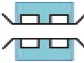 б) мост на плавучих опорах; в) мост на жестких опорах;  г) разрушенный мост 1 Сигнальный цветЗначениеЦвет, контрастный сигнальномуЦвет графического символаКрасный Запрещение  БелыйЧерныйСиний Предписание  БелыйБелыйЖелтый Предупреждение  ЧерныйЧерныйЗеленый Безопасное состояние БелыйБелыйКрасный Пожарное оборудование БелыйБелый№ п/п Тестовые заданияМакс.балл Определите один правильный ответ2. Данный условный знак обозначает: а) пешеходный мост; б) мост на плавучих опорах; в) мост на жестких опорах;  г) разрушенный мост 1Номер теста12345Верный ответббаввКод/шифр  участника № задания 1 2 3 4 5 Сумма баллов Максимально возможное количество баллов Количество штрафных баллов  Итог № п/п Перечень ошибок и погрешностей Штраф (баллы) Количество ошибок 1. Заступ за контрольную линию 27 2. После броска не выполнено удержание спасательного средства 27 3. Непопадание в цель 9* 4. Задание не выполнялось 27 5. Превышение контрольного времени 1** Время выполнения задания Время выполнения задания Сумма штрафных баллов Сумма штрафных баллов Итого баллов Итого баллов Подпись члена жюри Подпись члена жюри 